A-Level Psychology Course InformationCourse OverviewExam Board – AQAUsual Age Range – 16-19Qualification – A-levelCurriculum Time – Two 120 minute sessions per week in class plus up to 60 minutes of in-class revision/academic support, additional work in Independent Learning Time Assessment – this curriculum is assessed via:3 exams  (120 mins each)Grading  - A*-EFull specification: https://www.aqa.org.uk/subjects/psychology/as-and-a-level/psychology-7181-7182/teaching-resources?f.Qualification%7CE=A-Curriculum IntentThe Psychology curriculum at North East Futures UTC is centred upon developing the analytical and critical thinking skills that students will require when they enter the world of work. They study classic psychological research and contemporary theory, including all branches of psychology (cognitive, developmental, biological, social, forensic, and health). In addition, students consider differing approaches to psychology and issues and debates that surround the discipline. The skills students will develop: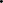 Communication – communication is critical for any career, but it is especially important when studying human behaviour. Clinical psychologists must communicate clearly with their clients, while research psychologists must be able to effectively describe observations and write up their findings in a specific and structured format.Numeracy – psychological research often involves quantitative information. Students will learn to look at large amounts of data and be able to meaningfully interpret it. Students will learn to summarise these data with the use of statistical test and to determine if the results have a significant impact on the wider human population.Ethics – psychologists have a responsibility to care for and protect the people they work with. Students will learn about past psychological studies that have lacked an ethical foundation and familiarise themselves with the legal ethical boundaries for modern research.Problem solving – this is a fundamental skill used in psychology; using critical thinking skills and the knowledge students gain from the broad reading requirements they will solve psychological problems, learn to come up with alternative explanations for results, and gain a holistic approach to human behaviour.Remote Learning and RevisionStudents will benefit from additional study on-site and at home using their personal copy of their Oxford University Press Textbook provided by the UTC.Students can also communicate with the teacher via the message function on Teams if absent from school and well enough to do some work.Crash Course Psychology https://thecrashcourse.com/courses/psychology Seneca https://app.senecalearning.com/dashboard/courses/add?Price=FreeIlluminate online textbookhttps://www.illuminatepublishing.com/product/aqa-psychology-for-a-level-year-1-as-student-book-2nd-edition Some other useful websites:Psychology Today: https://www.psychologytoday.com/gb Simply psychology: https://www.simplypsychology.org Note: the full Curriculum Plans are available on request to info@nefuturesutc.co.uk The learning in Psychology is sequenced as follows:Year 1 – ASSocial psychology: social influencesCognitive psychology: memoryDevelopmental psychology: attachmentIndividual differences: psychopathologyApproaches for AS psychology: biological, learning, cognitiveBiopsychology: structure and function of the brainResearch methods: scientific process, statistical processes, data handling analysisYear 2 – A2Approaches part two: psychodynamic, humanistic, comparisonsIssues and debates in psychology: nature vs nurture, gender, free will vs determinism, ethicsCognition and development: Piaget, Vygotsky, and Baillargeon’s explanations of developmentSchizophrenia: classification, biological explanations, psychological explanations, drug therapies, psychological therapiesForensic psychology: defining crime, offender profiling, biological and psychological explanations for offending behaviour, dealing with offending behaviour.Revision